IPI Ing.-Büro f. Prozessinformatik							01. 01. 2017Dr.-Ing. Hans Schneider 								   Alter Dresdner Weg 19, 01689 WeinböhlaE-Mail: ipi.schneider@email.deKurzfassung VIP 2017-BeitragLabVIEW-Temperatur-Regelung und Rührer-Drehzahlmessung an einem verfahrenstechnischen Modell in der dualen AusbildungAn der Staatlichen Studienakademie in Riesa erfolgt als Studienarbeit an einem verfahrenstechnischen Modell die Temperatur-Regelung des beheizbaren Reaktors mit Rührer-Drehzahlmessung. Mittels einer LabVIEW-programmierten State Machine wird der Temperaturverlauf der Reaktorflüssigkeit  durch das NI USB-6501 Modul geregelt. Gleichzeitig wird die Rührer-Drehzahl durch Reflexlichttaster-Signale über den Countereingang des Moduls messtechnisch erfasst. Die Messung der Ist-Temperatur erfolgt mit einem Multimeter,  dessen Daten in die LabVIEW State Machine einfließen. Diese regelt den Ist-Temperaturverlauf durch getaktete Ansteuerung des Heizers entsprechend der eingestellten Solltemperatur.Das nachstehende Frontpanel des Temp.-Control.vi zeigt als RI-Fließbild den Aufbau des verfahrenstechnischen Modells: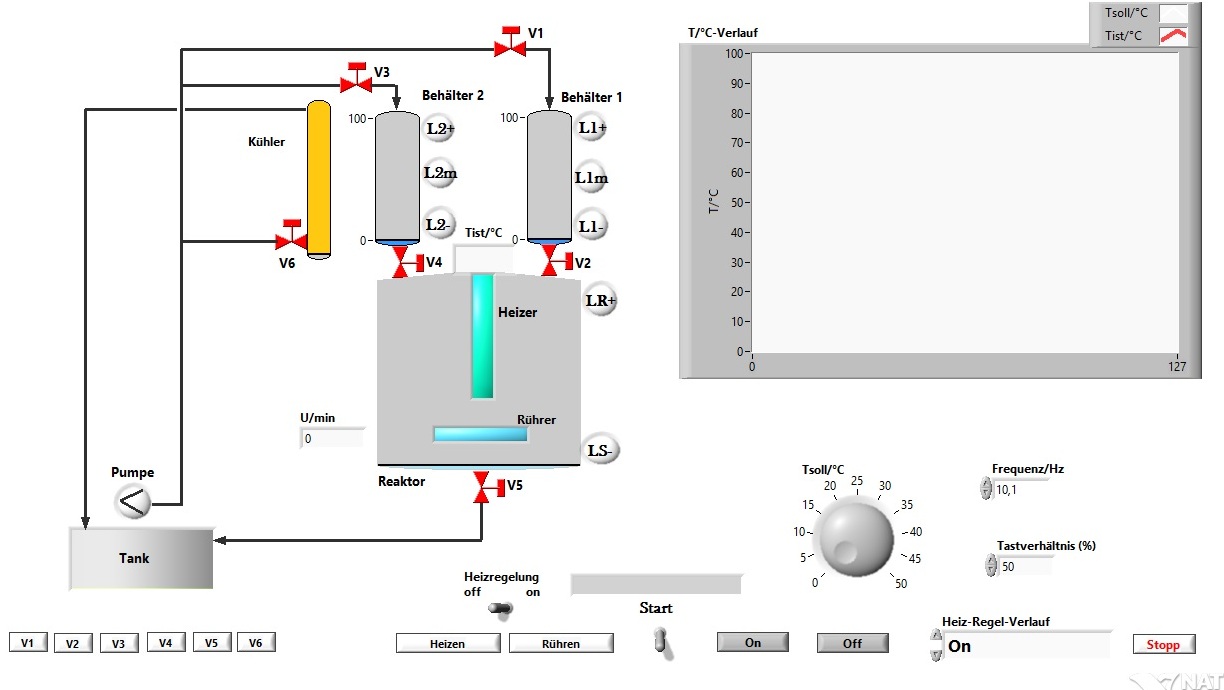 Frontpanel des Temp.-Control.viDarauf sind schematisch der Heizer und der Rührer innerhalb des Reaktors erkennbar.     Nach Vorgabe der Solltemperatur wird diese regelungstechnisch „angefahren“, um dann im engen Bereich durch die LabVIEW-programmierte State Machine „gehalten“ zu werden. Autoren:Prof. Dr.-Ing. Lutz Gläser, Dipl.-Ing. Ines Wehner, Dipl.-Ing. cand. Tom KühneStaatliche Studienakademie Riesa, Am Kutzschenstein 6, 01591 RiesaDr.-Ing. Hans Schneider; Ing.-Büro für Prozessinformatik, Alter Dresdner Weg 19, 01689 Weinböhla